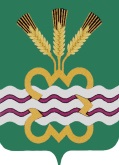 РОССИЙСКАЯ  ФЕДЕРАЦИЯСВЕРДЛОВСКАЯ  ОБЛАСТЬДУМА  КАМЕНСКОГО  ГОРОДСКОГО  ОКРУГА ПЯТЫЙ  СОЗЫВТридцать пятое  заседание  РЕШЕНИЕ  № 379      20 августа 2015 года О рассмотрении информации Администрации Каменского городского округа о готовности жилищного фонда, объектов социальной сферы коммунального комплекса МО «Каменский городской округ» к отопительному сезону 2015-2016гг          Рассмотрев информацию Администрации Каменского городского округа о готовности жилищного фонда, объектов социальной сферы коммунального комплекса муниципального образования «Каменский городской округ»  к отопительному сезону 2015-2016гг, Дума Каменского городского округа Р Е Ш И Л А:1. Информацию заместителя Главы Администрации Каменского городского округа Лугинина П.Н. о готовности жилищного фонда, объектов социальной сферы коммунального комплекса муниципального образования «Каменский городской округ»  к отопительному сезону 2015-2016гг принять к сведению (Приложение № 1).2. Рекомендовать Главе Администрации Каменского городского округа (Белоусов С.А.)2.1. обеспечить выполнение плана мероприятий по подготовке жилищного фонда, объектов социальной сферы коммунального комплекса муниципального образования «Каменский городской округ» к работе в осенне-зимний период 2015/2016гг в полном объеме к 15.09.2015 года (Приложение № 2).  3. Опубликовать настоящее Решение в газете «Пламя» и разместить в сети Интернет на официальном сайте муниципального образования «Каменский городской округ» и на официальном сайте Думы муниципального образования  «Каменский городской округ».         4.   Настоящее Решение вступает в силу с момента его подписания.          5.   Контроль исполнения настоящего  Решения  возложить  на  постоянный  Комитет Думы Каменского городского округа по социальной политике (В.Н. Соломеина).Председатель  Думы  Каменского  городского  округа                         В.И. Чемезов                                         21.08.2015г                                                                                                                                                                                                                               Приложение № 1Информация  о готовности жилищного фонда, объектов социальной сферы коммунального комплекса муниципального образования «Каменский городской округ» к отопительному сезону 2015/2016 годаПодготовка к отопительному сезону 2015/2016 года      По окончанию отопительного сезона 2014/2015 года после проведения весенних опрессовок, ревизии оборудования и наружных сетей был сформирован и утвержден Постановлением Главы городского округа от 29.05.2015 года  № 1482 «План капитальных ремонтов объектов коммунальной инфраструктуры в МО «Каменский городской округ на 2015 год».      Разработано и согласовано Распоряжение № 143 от 16.07.2015г «О создании рабочей группы по контролю за подготовкой и готовностью к работе теплоснабжающих организаций в осенне-зимний период 2015/2016 гг.».      В целях принятия своевременных решений по подготовке к отопительному сезону проводятся выездные заседания руководителей предприятий ЖКХ, управляющих компаний с участием заинтересованных специалистов Администрации.      Организована работа и обеспечен контроль по подготовке к осенне-зимнему периоду 2015/2016 года подведомственных учреждений. Составлены графики планово-предупредительных работ запорной арматуры и электрооборудования в котельных.      Проводится подготовка специальной техники и механизмов муниципальных предприятий жилищно-коммунального комплекса к работе в осенне-зимний период.      По мере выявления бесхозных объектов Комитет по управлению муниципальным имуществом проводит  инвентаризацию и регистрацию в муниципальную собственность имеющихся на территории муниципального образования бесхозных электрических, тепловых, водопроводных и канализационных сетей, электросетевых и коммунальных объектов с последующей их передачей для обслуживания в специализированные организации.      Разработан план мероприятий по подготовке жилищного фонда, объектов соц. сферы МО «Каменский городской округ» к работе в осенне-зимний период 2015/2016 гг. Утверждён постановлением Главы №1589 от 05.06.2015 г.      Разработано Распоряжение о создании группы контроля по фактам проведения гидравлических испытаний на объектах МУП «Теплосети» к отопительному сезону 2015/2016 гг. №106 от 05.06.2015 г.       Проводятся совещания с представителями  Ростехнадзора по вопросам оценки готовности к отопительному периоду 2015/2016гг.       В целях подготовки муниципального образования «Каменский городской округ» к отопительному сезону 2015/2016 г.г. отчет о выполнении мероприятий по Форме 1-ЖКХ (зима) ежемесячно направляется в Министерство энергетики и ЖКХ Свердловской области.     Еженедельно, по четвергам, направляется информация по паспортам готовности жилого фонда. Паспорта готовности на жилищный фонд на 10.08.2015 года имеют 104 дома. Завершение выдачи паспортов готовности на 254 дома планируется до 01.10.2015 года.     Выдача паспортов готовности на котельные начнется с 15.09.2015 года до 01.10.2015 года.     В декабре 2014 года установлены узлы коммерческого учёта газа в с. Рыбниковское, д. Брод, с. Кисловское, с. Маминское.Работы по проектированию и монтажу узлов коммерческого учёта газа  выполнены ООО «СибНА». Технадзор на проектные, монтажные пуско-наладочные работы выполнил МУП «ОКС». На данный момент все газовые котельные Каменского городского округа оборудованы узлами  коммерческого учёта газа.     В мае 2015 года установлены узлы коммерческого учёта тепловой энергии и узлы коммерческого учёта ХВС в зданиях  Бродовской с/адм., Клевакинской с/адм., Рыбниковской с/адм., Новоисетской с/адм. Работы по проектированию и монтажу узлов коммерческого учёта тепловой энергии и узлов коммерческого учёта ХВС  выполнены ООО «СибНА».     На проведение капитальных ремонтов в 2015 году из местного бюджета выделены средства в размере - 9 836,0 тыс. руб.      Запланирован капитальный ремонт  оборудования в котельных: с. Сосновское, с. Маминское, с. Клевакинское, с. Кисловское, с. Колчедан, д. Брод ;сетей тепло - водоснабжения: п.г.т. Мартюш, с. Кисловское,  с. Черемхово, п. Новый быт, с. Позариха.     Подготовлена документация, проведены аукционы, определен ряд подрядных организаций на выполнение работ: ООО «СибНА», ООО «Промремстрой», ООО «Ремонтно-строительная компания «Капитал».     По двум оставшимся работам будет проводиться новая процедура торгов (п. Новый Быт «Кап. ремонт трассы ХВС от колодца № 40 д/сад до дома № 2 по ул. Гагарина; «Кап. ремонт колонки ХВС по ул. Горняков с запиткой от колодца № 27 по ул. Молодежная»).     Текущие ремонты, проведённые МУП «КСК» на 12.08.2015г:     - ремонт котельного оборудования в с. Сипавское (частичный демонтаж котла), с. Черемхово, д. Белоносова (ремонт кладки котла, ремонт дымохода);    - ремонт и ревизия сетей теплоснабжения и арматуры в п. Новый  Быт, с. Травянское (ремонт дымососов, колосников котла), с. Позариха, д. Белоносова.Текущие ремонты, проведённые ООО «СибНА» на 01.08.2015 г:     - ремонт котельного оборудования и линий электропитания в котельных в с. Сосновское, с. Покровское, с. Клевакинское, с. Маминское, с. Рыбниковское;     - проведена ревизия котельного оборудования и электрооборудования в котельных с. Колчедан, с. Новоисетское, п.г.т. Мартюш, с. Кисловское, д. Брод.       Заключен муниципальный контракт от 23.07.2015 года с ООО «Зодиак» на выполнение строительно-монтажных работ по объекту «Вынос напорного коллектора хоз. фекальной канализации в микрорайонах III и VII жилого района «Южный» города Каменска-Уральского.      Заключен муниципальный контракт от 29.06.2015 г. №5-АЭФ с ООО «Профи-ГиГант» на выполнение проектно-сметных работ по объекту  «Реконструкция системы канализования сточных вод п.г.т. Мартюш Каменского района Свердловской области».      ООО «СибНА»  27.07.2015 года подготовлены и сданы расчетные материалы для утверждения тарифа на тепловую энергию в Региональную Энергетическую Комиссию Свердловской области. В Росстехнадзор подготовлены и сданы документы  на оформление опасных производственных объектов (далее ОПО), подготовлены документы на лицензирование.      Готовность сетей и котельных МУП «КСК» и ООО «СибНА» к  отопительному сезону 2015/2016 года на 05.08.2015г:- тепловые сети – 80%- котельные – 55% - водопроводные сети - 75%- канализационные сети – 78,5%- электрические сети - 100%      На каждую котельную составлены планы-графики по подготовке к  отопительному сезону. Составлены графики планово-предупредительных  работ запорной  арматуры и электрооборудования в котельных.       Заключен  договор на поставку каменного угля с ООО «Уралтранстехно»  от 03 августа 2015 года. Поставка каменного угля должна быть осуществлена до начала отопительного сезона в размере на менее 3800 тонн. В течении отопительного периода поставки угля составят 8200 тонн. Формируется на начало отопительного сезона стодневный запас топлива на котельных, обеспечивающих теплоснабжение жилищного фонда и объектов социальной сферы. Составлены и согласованы с поставщиком  графики равномерных поставок котельного топлива на склады организаций, обеспечивающих теплоснабжение жилищного фонда и объектов социальной сферы. Подготовка  жилищного  фонда МО «Каменский городской округ»      На территории МО "Каменский городской округ" числится 254 многоквартирных муниципальных жилых дома с центральным отоплением , из них подготовлено к  зиме - 104 дома (готовность 40%). Проведены работы по ревизии, профилактическому осмотру внутренних систем водоснабжения, канализации и отопления, а также электрооборудования.  Выполняются работы по ремонту кровли зданий.      Текущие ремонты, проведённые УК «ДЕЗ» на 12.08.2015 г:      - ремонт систем отопления в жилых домах по ул. Бажова, 6, ул. Гагарина в д. Брод;      - ремонт кровель в жилых домах по ул. Школьная 1,4,9,6,2, ул. Калинина 2,4,6,8,24, ул. Титова 6,2 в д. Брод; ул. Механизаторов 33 с. Позариха, ул. Комсомольская 12 с. Покровское, ул. Беляева 9,5 с. Колчедан, ул. Ленина 12,17 с. Новоисетское;      - проведён ремонт вентиляционных каналов в с. Травянское;                  - ремонт козырьков, цоколя с. Травянское, с. Позариха, с. Колчедан;      - чистка подвалов жилых домов.Составлены планы-графики по проверке учреждений здравоохранения, образования, культуры по подготовке к отопительному периоду 2015/2016гг. Планируются выезды на место для проведения проверок рабочей группой. Общая задолженность за топливно-энергетические ресурсы на 10.08.2015 года - 231,8 млн. руб., из них:- задолженность за топливно-энергетические ресурсы действующих муниципальных предприятий Каменского городского округа, оказывающих коммунальные услуги (МУП «Теплосети», МУП «КСК», МУ «УЗ по ЖКУ») по состоянию на 01.08.2015года составляет - 170,9 млн. руб.
         - задолженность за топливно-энергетические ресурсы не действующих предприятий Каменского городского округа составляет – 60,985 млн. руб. По состоянию на 01.08.2015 года задолженности бюджетных учреждений перед поставщиками топливно-энергетических ресурсов составляют 164,1 тыс. руб. и является текущей.Причины образования задолженности:Затраты на электроэнергию. В котельных предприятий ЖКХ: ООО «СибНА» и МУП «КСК»: - используется  физически и морально устаревшее насосное оборудование, что приводит к перерасходу электроэнергии;- при выработки тепловой энергии, население ведет несанкционированный водоразбор технической воды из системы отопления, что приводит к не прерывной работе насосного парка для подпитки системы отопления.Потеря тепловой энергии, происходят по следующим причинам:- износ коммунальных сетей, их неудовлетворительное состояние и нарушение целостности теплоизоляции;- отсутствие приборов учета тепловой энергии;- отсутствие водоподготовки, что приводит к перерасходам топлива на производство тепловой энергии и повышенному износу оборудования и тепловых сетей;- несанкционированный разбор горячей воды из закрытой системы теплоснабжения;- неудовлетворительное состояние котельного оборудования ввиду его значительного  физического износа.Меры по снижению задолженности предприятий ЖКХ перед поставщиками топливно-энергетических ресурсов:В Администрации МО «Каменский городской округ» ведется мониторинг задолженности. Каждый вторник на совещании с руководителями предприятий ЖКХ решается вопрос по снижению задолженности перед поставщиками топливно-энергетических ресурсов.В целях погашения задолженности предприятий за топливно-энергетические ресурсы, Администрацией городского округа в течение отопительного сезона принимались меры и разработан план мероприятий, направленных на погашение (сокращение) задолженности предприятий, осуществляющих деятельность в сфере ЖКХ на территории МО «Каменский городской округ».По заключенному агентскому договору с ОАО «РЦ Урала» с предприятиями, предоставляющими коммунальные услуги производится расщепление поступающих средств населения за оплату жилищно-коммунальных услуг на счета поставщиков топливно-энергетических ресурсов ОАО «Свердловэнергосбыт», ЗАО «Уралсевергаз,  ЗАО «Газэкс».Всего в расходах бюджета Каменского городского округа предусмотрено муниципальных гарантий на сумму 16,0 млн. руб., из них 12,0 млн. руб. предусмотрены гарантии на погашение задолженности за потребленный уголь МУП «КСК» по состоянию на 30.07.2015 года. Выплачены гарантии ООО «Монолит» в сумме 9,0 млн. руб.  Предполагается, что вместо 3 млн. руб. предусмотренных гарантий на уголь будет предоставлена субсидия МУП «КСК» на погашение задолженности за уголь. Кроме того предусмотрена гарантия ОАО «Энергосбыт  Плюс» в размере 4,0 млн. руб. на погашение задолженности за потребленную электроэнергию МУП «КСК». Выдача гарантий планируется в августе-сентябре 2015 года.Принятые обязательства по муниципальной гарантии в 2014 году на сумму 25,0 млн. руб. исполнены в 2014 году на сумму 10,0 млн. руб. В 2015 году исполнены ещё 15,0 млн. руб.  по исполнительному листу ЗАО «Уралсевергаз».                                                                                                              Приложение № 2Информация о выполнении планамероприятий по подготовке жилищного фонда, объектов социальной сферы, коммунального комплекса МО «Каменский городской округ» к работе в осенне-зимний период 2015/2016 года по состоянию на 10.08.2015г№ п/пНаименование мероприятияСрок исполненияОтветствен-ный исполнительИнформация о выполнении1Подведение итогов отопительного сезона 2014/2015 года, подготовка планов мероприятий по подготовке к работе в осенне-зимний период 2015/2016 года с учетом имевших место недостатков в предыдущем отопительном сезоне и обязательным проведением гидравлических и тепловых испытаний сетейдо 01.06.2015гисполненоЗам. Главы Администрации по вопросам ЖКХ,Руководите-ли предприятий ЖКХВыполнено, Решение Думы КГО от 21.05.2015 г. №340. План мероприятий подготовлен и утверждён постановлением Главы от 05.06.2015г № 15892Составление и согласование с поставщиками топливно-энергетических ресурсов графиков равномерных поставок котельного топлива на склады организаций, обеспечивающих теплоснабжение жилищного фонда и объектов социальной сферыдо 30.06.2015гЗам. Главы Администрации по вопросам ЖКХ,Руководите-ли предприятий ЖКХВыполнено,заключен договор поставки каменного угля от 03.08.2015 г. Поставщик – ООО «Уралтранстехно». До 31.08.2015г.-3800 т., до 01.01.2015г. -8000,0 т.3Формирование необходимого запаса материально-технических ресурсов для ликвидации аварийных ситуаций в жилищном фонде, на объектах и сетях коммунальной инфраструктурыдо 15.09.2015гЗам. Главы Администрации по вопросам ЖКХ,Руководите-ли предприятий ЖКХ,Руководите-ли управляю-щих компанийВыполняется в ходе подготовки к ОЗП 2015/2016 идет поступление МТР на склады4Формирование на начало отопительного сезона стодневного запаса топлива на котельных, обеспечивающих теплоснабжение жилищного фонда и объектов социальной сферыдо 15.09.2015гЗам. Главы Администрации по вопросам ЖКХ,Руководители предприятий ЖКХ,Руководители управляю-щих компанийПо плану на 15.09.2015 г. будет сформирован запас топлива в размере 3800 т. На данный момент запас составляет 475 т. Ожидается поступление на этой неделе 400 т. угля5Организация работ и обеспечение контроля за подготовкой к осенне-зимнему периоду 2015/2016 года подведомственных учрежденийдо 15.09.2015гЗам. Главы Администрации по вопросам ЖКХ,Руководи-тель Управления культуры, спорта и делам молодежи,Руководи-тель Управления образования,Главы сельских администра-цийРаспоряже-нием Главы городского округа  от  16.07.2015 г. №143 «О создании рабочей группы по контролю за подготовкой и готовностью к работе теплоснабжающих организаций в осенне-зимний период 2015/2016 гг.»Планируются выезды рабочей группы по организациям,составленыграфикипроверки6Подготовка специальной техники и механизмов муниципальных предприятий жилищно-коммунального комплекса к работе в осенне-зимний период, создание необходимого запаса горюче-смазочных материалов и материально-технических ресурсовдо 01.07.2015гЗам. Главы Администрации по вопросам ЖКХ,Руководи-тели предприятий ЖКХИдет подготовка спец. техники, в наличиигазель-2 шт., ГАЗ бортовой 1 шт., экскаватор 1 шт., передвижные автономные установки электро-питания 4кВт, 200 кВт.Представление и сбор информации:о планировании работ по подготовке к эксплуатации в зимних условиях жилищного фонда, теплоисточников и инженерных сетейдо 01.06.2015гЗам. Главы Администрации по вопросам ЖКХ,Руководители предприятий ЖКХ,Руководители управляю-щих компанийИнформация ежемесячно направляется в Министер-ство энергетики и ЖКХ Свердловской обл., в территориальный отдел Уральского управления Ростехнадзорао выполнении графиков завоза топлива в организации, обеспечивающие теплоснабжение жилищного фонда и объектов социального назначенияЕженедель-но, в течение года с 15.09.2015гЗам. Главы Администрации по вопросам ЖКХ,Руководители предприятий ЖКХ,Руководители управляю-щих компанийИнформация своевременнонаправляется в Министер-ство энергетики и ЖКХ Свердлов.обл.в террито-риальный отдел Уральского управления Ростехнадзорао подготовке муниципального образования «Каменский городской округ» к отопительному сезону 2015/2016 года по форме 1-ЖКХ (зима)с июля по сентябрь 2015годаЗам. Главы Администрации по вопросам ЖКХ,Руководители предприятий ЖКХ,Руководители управляю-щих компанийФорма 1-ЖКХ (зима)ежемесячно направляется в Министер-ство энергетики и ЖКХ Свердлов.обл.о выполнении работ по подготовке жилищного фонда, котельных, инженерных сетей и их замене в МО «Каменский городской округ»Еженедель-но, с августа по сентябрь2015 г.Зам. Главы Администрации по вопросам ЖКХ,Руководители предприятий ЖКХ,Руководители управляю-щих компанийИнформация своевременнонаправляется в Министер-ство энергетики и ЖКХ Свердлов.обл.в Госжилинс-пекциюо создании запаса материально-технических ресурсов для ликвидации аварийных ситуаций в жилищном фонде, на объектах и сетях коммунальной инфраструктурыЕжемесяч-но, в течение года к 3 числу месяца, следующего за отчетнымЗам. Главы Администрации по вопросам ЖКХ,Руководители предприятий ЖКХ,Руководители управляю-щих компанийИдет формированиезапасов материально-технических ресурсово технической готовности жилищного фонда и котельных к началу отопительного сезонак 15.09.2015гЗам. Главы Администрации по вопросам ЖКХ,Руководители предприятий ЖКХ,Руководители управляю-щих компанийИнформация своевременнонаправляется в Министер-ство энергетики и ЖКХ Свердлов.обл.в Госжилинс-пекциюо выдаче паспортов готовности к отопительному сезону на жилищный фондЕженедель-но,  с августа по ноябрь 2015г. Зам. Главы Администрации по вопросам ЖКХ,Руководители предприятий ЖКХ,Руководители управляю-щих компанийИнформация своевременнонаправляется в Министер-ство энергетики и ЖКХ Свердлов.обл.в Госжилинс-пекциюо выдаче паспортов готовности к отопительному сезону на котельные, обеспечивающие теплоснабжение жилищного фондаЕженеде-льно,  с августа по ноябрь 2015годаЗам. Главы Администрации по вопросам ЖКХ,Руководители предприятий ЖКХ,Руководители управляю-щих компанийВыдача паспортов начнется с 15 сентября 2015года8Проведение инвентаризации и регистрация в муниципальную собственность имеющихся на территории муниципального образования бесхозных электрических, тепловых, водопроводных и канализационных сетей, электросетевых и коммунальных объектов с последующей их передачей для обслуживания в специализированные организациидо 15.09.2015гПредседа-тель Комитета по управлению муниципальным имуществомПо мере выявления бесхозныхобъектов Комитет по управлению муниципаль-ным имуществом проводит работу по постановке на учет бесхозных объектов9Проверка готовности жилищного фонда к эксплуатации в осенне-зимний период с оформлением паспортов готовности (Правила и нормы технической эксплуатации жилищного фонда, утвержденные постановлением Государственного комитета РФ по строительству и жилищно-коммунальному комплексу от 27.09.2003 г. № 170)август – ноябрь           2015 года Зам. Главы Администрации по вопросам ЖКХ,Руководители предприятий ЖКХ,Руководители управляю-щих компанийПроверка готовности жилого фонда совместно с управляющей компанией, Главами сельских администра-ций и обслуживаю-щей организацией согласно графика проверок10Проверка готовности котельных, электрических и тепловых сетей муниципального образования к работе в осенне-зимний период с составлением акта выдачей паспортов готовности (Положение об оценке готовности электро- и теплоснабжающих организаций к работе в осенне-зимний период, утвержденное Министром промышленности и энергетики РФ от 25.09.2004 года)август – ноябрь 2015 годаЗам. Главы Администрации по вопросам ЖКХ,Руководители предприятий ЖКХ,Руководтте-ли управляю-щих компаний, представите-ли Ростех-надзора (по согласованию)Распоряже-нием Главы городского округа  от  16.07.2015 г. №143 «О создании рабочей группы по контролю за подготовкой и готовностью к работе теплоснабжающих организаций в осенне-зимний период 2015/2016 гг.»Планируются выезды раб. группы по организациям,составленыграфикипроверки 11Продолжение проведения энергетических обследований муниципального жилищного фонда, объектов и систем теплоснабжения муниципального образования с целью уменьшения потерь топливно-энергетических ресурсов на этапах производства, передачи и потребления тепловой энергии и определения путей их устранениядо 01.11.2015гЗам. Главы Администрации по вопросам ЖКХ,Руководи-тели предприятий ЖКХ,Руководи-тели управляю-щих компанийИнформация согласно форме, в еженедельном режиме будет направлятьсяв Министерство энергетики и ЖКХ Свердловской области12Сбор и предоставление информации о ходе подготовки жилищного фонда, объектов социальной сферы, коммунального комплекса к работе в осенне-зимний период 2015/2016 года и включении теплоснабженияс августа по октябрь 2015 Зам. Главы Администрации по вопросам ЖКХ,Руководители предприятий ЖКХ,Руководители управляющих компаний, Руководитель Управления культуры, спорта и делам молодежи,Руководи-тель Управления образования,Главы сельских администра-цийПри пуске тепла на объекты социально-бытового обслуживания и в жилой фонд, информация, согласно форме в ежедневном режиме будет направляться в Министерствоэнергетики и ЖКХ Свердловской обл.13Организация ежедневного сбора и предоставления информации о включении отопления в МО «Каменский городской округ»Ежедневно, с 15.09.2015гдо полного включения отопленияЗам. Главы Администрации по вопросам ЖКХ,Руководи-тели предприятий ЖКХ,Руководи-тели управляющих компаний, Руководи-тель Управления культуры, спорта и делам молодежи,Руководи-тель Управления образования